Table 1: ASHRAE thermal sensation scale of PMV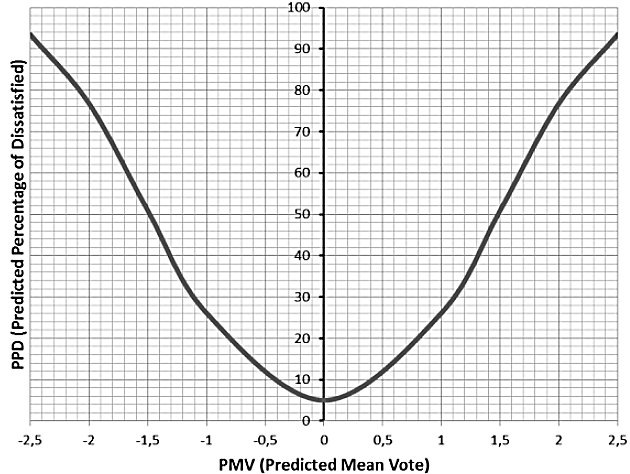 Figure 1: Relationship between PMV and PPD 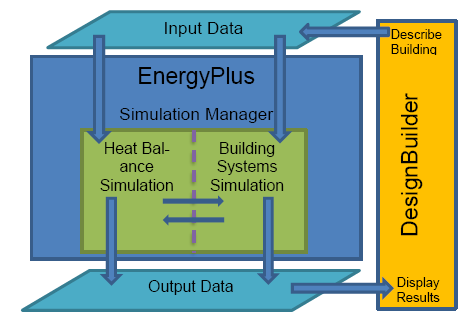 Figure 2: Relationship between “EnergyPlus” and “DesignBuilder”Figure 3: Configuration of the Fuzzy systemTable 2: Energy consumption for Terminal-1 of Sharm-Elsheikh airport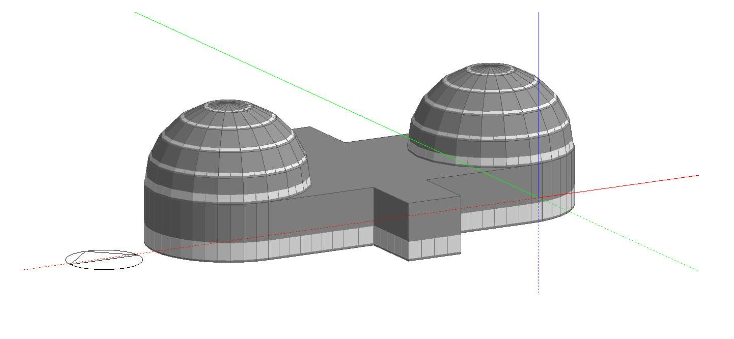 	Figure 4: 3D Modeling of Sharm-Elsheikh Terminal-1 buildingFigure 5: Comparing BMS & FLC in saving lighting consumption for Terminal-1 of Sharm-Elsheikh airportFigure 6: Comparing BMS & FLC in saving HVAC consumption for Terminal-1 of Sharm-Elsheikh airportFigure 7: Comparing BMS & FLC in saving total energy consumption for Terminal-1 of Sharm-Elsheikh airportFigure 8: PMV comparison between BMS & FLC for Terminal-1 of Sharm-Elshiekh airport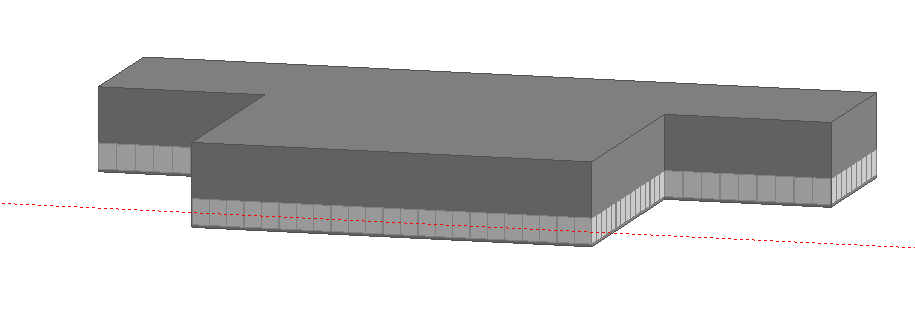 Figure 9: 3D Modeling of Luxor Terminal buildingFigure 10: Comparing BMS and FLC in saving lighting consumption for Luxor airportFigure 11: Comparing BMS and FLC in saving HVAC consumption for Luxor airportFigure 12: Comparing BMS and FLC in saving total energy for Luxor airportFigure 13: PMV comparison between BMS & FLC for Luxor airport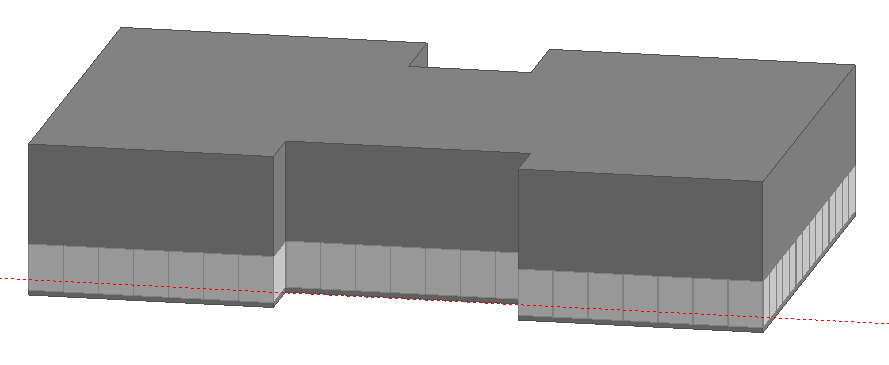 Figure 14: 3D modeling of Taba airportFigure 15: Comparing ON/OFF controller and FLC in saving lighting consumption for Taba airportFigure 16: Comparing ON/OFF controller and FLC in saving HVAC consumption for Taba airportFigure 17: Comparing ON/OFF controller and FLC in saving total energy consumption for Taba airportFigure 18: PMV comparison between ON/OFF controller & FLC for Taba airportTable 3: Achieved results for the three studied airportsPMVSensation PMVSensation -1Slightly Cool+1Slightly Warm-2Cool+2Warm -3Cold+3HotLoadConsumption %HVAC70.5%Lighting6.5%Hot water1.4%Motors and miscellaneous21.6%Sharm-ElshiekhAirportLuxorAirportTabaAirportOccupancy LevelHighMEDLowTotal Annual Energy Saving20%17%13.5%Total Annual Emissions Avoided18.75%14.9%13%PMV Achieved-0.12 : 0.8-0.21: 0.59-0.12:1.4